    East Grinstead and District Lions Club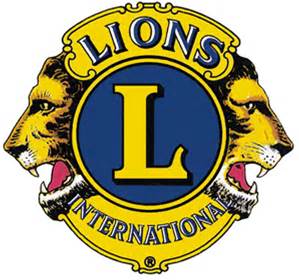 200 Club Application FormNumber:Number:Number:Number:Application for Membership of the East Grinstead Lions 200 Supporters ClubApplication for Membership of the East Grinstead Lions 200 Supporters ClubApplication for Membership of the East Grinstead Lions 200 Supporters ClubApplication for Membership of the East Grinstead Lions 200 Supporters ClubApplication for Membership of the East Grinstead Lions 200 Supporters ClubNameAddressAddressAddressTownCountyPost CodeTelephoneEmailI hereby apply for membership of the East Grinstead Lions 200 Supporters Club. I agree to pay my subscription by Standing Order:-I hereby apply for membership of the East Grinstead Lions 200 Supporters Club. I agree to pay my subscription by Standing Order:-I hereby apply for membership of the East Grinstead Lions 200 Supporters Club. I agree to pay my subscription by Standing Order:-I hereby apply for membership of the East Grinstead Lions 200 Supporters Club. I agree to pay my subscription by Standing Order:-I hereby apply for membership of the East Grinstead Lions 200 Supporters Club. I agree to pay my subscription by Standing Order:-PLEASE TICK YOUR PREFERENCEPLEASE TICK YOUR PREFERENCEQuarterly  (£6)Quarterly  (£6)PLEASE TICK YOUR PREFERENCEPLEASE TICK YOUR PREFERENCEAnnually (£24)Annually (£24)The Prize Draws are normally held 4 times a year:-  May,  July, October and January. I understand that if my subscriptions are in arrears at the time of a draw, I will not be eligible for a prize in that draw.The Prize Draws are normally held 4 times a year:-  May,  July, October and January. I understand that if my subscriptions are in arrears at the time of a draw, I will not be eligible for a prize in that draw.The Prize Draws are normally held 4 times a year:-  May,  July, October and January. I understand that if my subscriptions are in arrears at the time of a draw, I will not be eligible for a prize in that draw.The Prize Draws are normally held 4 times a year:-  May,  July, October and January. I understand that if my subscriptions are in arrears at the time of a draw, I will not be eligible for a prize in that draw.The Prize Draws are normally held 4 times a year:-  May,  July, October and January. I understand that if my subscriptions are in arrears at the time of a draw, I will not be eligible for a prize in that draw.I note that East Grinstead & District Lions Club will retain the above contact information supplied by me on file on paper and electronically solely for the purpose of managing the club draws unless I request it be deleted and that I have read and agree to the Constitution, Rules & Regulations. I note that East Grinstead & District Lions Club will retain the above contact information supplied by me on file on paper and electronically solely for the purpose of managing the club draws unless I request it be deleted and that I have read and agree to the Constitution, Rules & Regulations. I note that East Grinstead & District Lions Club will retain the above contact information supplied by me on file on paper and electronically solely for the purpose of managing the club draws unless I request it be deleted and that I have read and agree to the Constitution, Rules & Regulations. I note that East Grinstead & District Lions Club will retain the above contact information supplied by me on file on paper and electronically solely for the purpose of managing the club draws unless I request it be deleted and that I have read and agree to the Constitution, Rules & Regulations. I note that East Grinstead & District Lions Club will retain the above contact information supplied by me on file on paper and electronically solely for the purpose of managing the club draws unless I request it be deleted and that I have read and agree to the Constitution, Rules & Regulations. SignatureDatePlease post this form to:-The 200 Club Treasurer:Lion Lynn Graysmark40 Fulmar DriveEast GrinsteadWest Sussex RH19 3NNPlease post this form to:-The 200 Club Treasurer:Lion Lynn Graysmark40 Fulmar DriveEast GrinsteadWest Sussex RH19 3NNPlease post this form to:-The 200 Club Treasurer:Lion Lynn Graysmark40 Fulmar DriveEast GrinsteadWest Sussex RH19 3NNPlease post this form to:-The 200 Club Treasurer:Lion Lynn Graysmark40 Fulmar DriveEast GrinsteadWest Sussex RH19 3NNPlease post this form to:-The 200 Club Treasurer:Lion Lynn Graysmark40 Fulmar DriveEast GrinsteadWest Sussex RH19 3NNThe Treasurer will then issue you with a 200 Club Membership Number and return a copy of this form to you together with a Standing Order for you to complete and send direct to your BankThe Treasurer will then issue you with a 200 Club Membership Number and return a copy of this form to you together with a Standing Order for you to complete and send direct to your BankThe Treasurer will then issue you with a 200 Club Membership Number and return a copy of this form to you together with a Standing Order for you to complete and send direct to your BankThe Treasurer will then issue you with a 200 Club Membership Number and return a copy of this form to you together with a Standing Order for you to complete and send direct to your BankThe Treasurer will then issue you with a 200 Club Membership Number and return a copy of this form to you together with a Standing Order for you to complete and send direct to your BankThank you for your support                           09.06.2020Thank you for your support                           09.06.2020Thank you for your support                           09.06.2020Thank you for your support                           09.06.2020Thank you for your support                           09.06.2020